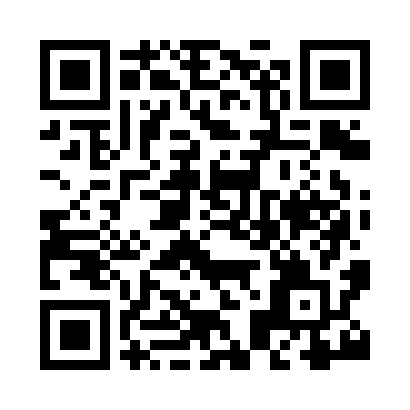 Prayer times for Truro, Cornwall, UKWed 1 May 2024 - Fri 31 May 2024High Latitude Method: Angle Based RulePrayer Calculation Method: Islamic Society of North AmericaAsar Calculation Method: HanafiPrayer times provided by https://www.salahtimes.comDateDayFajrSunriseDhuhrAsrMaghribIsha1Wed4:045:551:176:238:4010:322Thu4:015:531:176:248:4210:343Fri3:595:511:176:258:4310:374Sat3:565:501:176:268:4510:395Sun3:535:481:176:278:4610:426Mon3:515:461:176:288:4810:447Tue3:485:451:176:298:5010:478Wed3:455:431:176:308:5110:499Thu3:435:421:176:318:5310:5210Fri3:405:401:176:318:5410:5511Sat3:375:381:176:328:5510:5712Sun3:355:371:176:338:5711:0013Mon3:325:351:176:348:5811:0214Tue3:305:341:176:359:0011:0515Wed3:275:331:176:369:0111:0716Thu3:255:311:176:379:0311:1017Fri3:235:301:176:379:0411:1018Sat3:235:291:176:389:0511:1119Sun3:225:271:176:399:0711:1220Mon3:225:261:176:409:0811:1321Tue3:215:251:176:419:0911:1322Wed3:205:241:176:419:1111:1423Thu3:205:231:176:429:1211:1524Fri3:195:221:176:439:1311:1525Sat3:195:211:176:449:1411:1626Sun3:195:201:176:449:1611:1727Mon3:185:191:176:459:1711:1728Tue3:185:181:186:469:1811:1829Wed3:175:171:186:469:1911:1930Thu3:175:161:186:479:2011:1931Fri3:175:151:186:489:2111:20